Башkортостан Республикаhы                                  Администрация сельского поселения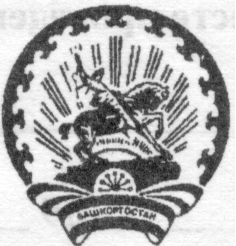 Бэлэбэй районынын муниципаль                            Донской сельсовет муниципальногорайонынын Дон ауыл советы                                  района Белебеевский районауыл билэмэhе хакимиэте                                        Республики Башкортостан452038,Пахарь  а., Комсомол ур,17й                       452038, д. Пахарь, ул. Комсомольская,д.17Телефон: 2-56-24, 2-56-49                                        Телефон: 2-56-24, 2-56-49        ΚАРАР				                           ПОСТАНОВЛЕНИЕ       « 22»  октябрь 2013 й.                   № 74                 «22» октября   2013 г.«О внесении изменений в административные регламенты предоставления муниципальных услуг (функций)»В целях реализации распоряжения Правительства Республики Башкортостан от 13 сентября 2013 г. № 1661-рПОСТАНОВЛЯЮ:Внести изменения в административные регламенты предоставления муниципальных услуг (функций), включенных в Реестр муниципальных услуг (функций),  предоставляемых Администрацией сельского поселения Донской сельсовет муниципального района Белебеевский район Республики Башкортостан, утвержденный постановлением главы сельского поселения № 69 от 27 сентября 2013 г., в части установления показателя снижения максимального срока ожидания в очереди при сдаче запроса и получения документов до 15 мин.      2. Обнародовать настоящее постановление: - на информационном стенде в здании  Администрации   сельского поселения  Донской  сельсовет   муниципального  района Белебеевский  район Республики  Башкортостан по адресу: д. Пахарь, ул. Школьная, д.1. - на информационном стенде возле жилого дома по адресу:  д. Сиушкаул. Центральная,  д. 12;– на информационном стенде на павильоне «Лилия» по адресу:    д. Казанлытамак ул. Центральная, д. 36.    - разместить на официальном сайте Администрации муниципального района  Белебеевский район по адресу:  http: //www.belebey – mr.ru    Контроль за исполнением настоящего постановления оставляю за собой.Глава сельского поселения:                                      Р.З. Субхангулов                                                                                                    Приложение к постановлению                                                                               Главы администрации СП Донской сельсовет                                                                            № 74 от 22.10.2013г.№п/пСтруктурное подразделение, ответственное за разработку административного регламентаНаименование административного регламента предоставления муниципальной услуги (функции)Дата, номер нормативного акта, которым внесены изменения в административный регламент предоставления муниципальной услуги (функции)1.Администрация сельского поселения Донской сельсоветВыдача разрешения на проведение земляных работ  22.10.2013 г.   № 74«О внесении изменений в административные регламенты предоставления муниципальных услуг (функций)»2.Администрация сельского поселения Донской сельсоветВыдача справок, выписок из похозяйственных книг населенных пунктов сельского поселения  22.10.2013 г.   № 74«О внесении изменений в административные регламенты предоставления муниципальных услуг (функций)»3.Администрация сельского поселения Донской сельсоветПрисвоение адреса объекту недвижимости  22.10.2013 г.   № 74«О внесении изменений в административные регламенты предоставления муниципальных услуг (функций)»4.Администрация сельского поселения Донской сельсоветПрисвоение наименований улицам, площадям и иным территориям проживания граждан в сельском поселении  22.10.2013 г.   № 74«О внесении изменений в административные регламенты предоставления муниципальных услуг (функций)»5.Администрация сельского поселения Донской сельсоветВыдача разрешений на снос зеленых насаждений  22.10.2013 г.   № 74«О внесении изменений в административные регламенты предоставления муниципальных услуг (функций)»6.Администрация сельского поселения Донской сельсоветПродление и выдача разрешений на складирование строительных материалов  22.10.2013 г.   № 74«О внесении изменений в административные регламенты предоставления муниципальных услуг (функций)»7.Администрация сельского поселения Донской сельсоветВыдача разрешений на автомобильные перевозки тяжеловесных грузов, крупногабаритных грузов по маршрутам, проходящим полностью или частично по дорогам местного значения в границах сельского поселения  22.10.2013 г.   № 74«О внесении изменений в административные регламенты предоставления муниципальных услуг (функций)»8.Администрация сельского поселения Донской сельсоветПризнание жилого помещения пригодным (непригодным) для проживания  22.10.2013 г.   № 74«О внесении изменений в административные регламенты предоставления муниципальных услуг (функций)»9.Администрация сельского поселения Донской сельсоветПредоставление информации о времени и месте проведения культурно- досуговых мероприятий  22.10.2013 г.   № 74«О внесении изменений в административные регламенты предоставления муниципальных услуг (функций)»